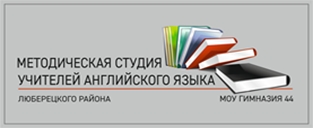 Протокол № 2       проведения заседания №2 методической студии учителей английского языка Люберецкого района в рамках региональной модели  реализации концепции школьного образования в сфере иностранных языков13.06.2018Место проведения: МОУ гимназия 44, Московская область, г. о. ЛюберцыПрисутствующие: объединения учителей иностранного языка МОУ гимназия №44, МОУ гимназия №18, Кадетская школа, МОУ СОШ №47 г.о. Люберцы, МБОУ Лицей № 6 Парус г. Дзержинский, а именно:Руководитель:Елена Юрьевна ТитоваСекретарь:Галина Вячеславовна ДергачеваПрисутствовали: Завзина Елизавета Алексеевна Чунай Ирина АлександровнаСавельева Екатерина ИгоревнаШаховская Ольга АнатольевнаПищерекова Ольга ВалерьевнаПриглашенные: Гончарова Мария АнатольевнаБаранчикова Татьяна ВикторовнаЧувакова ОльгаВитальевнаКазаку Наталья Сергеевна Фомина Галина ГеоргиевнаЕфремова Надежда ЮрьевнаГалкина Юлия ШакировнаЧерненькая Анна АлександровнаДенщикова Анна ВладимировнаЦель 2 заседания: Собрание методической студии, подведение итогов анкетирования, утверждение состава методической студии, представление идей участников площадки АСОУ по апробации и внедрению региональной модели реализации концепции школьного образования в сфере иностранных языков.Слушали выступления: Титовой Елены Юрьевны, руководителя районного методического объединения учителей английского языка Люберецкого района, заслуженного учителя РФ, учитель английского языка, заместитель директора по УМР гимназии №44 г. Люберцы. Елена Юрьевна огласила результаты анкетирования и предложила выступить участникам методического объединения.Также выступали: Гончарова Мария Анатольевна,  с темой «Опыт  апробации  региональной  модели  с  использованием  электронных  образовательных ресурсов», Чувакова Ольга Витальевна с темой: «Педагогические  практики  кейс -  стадии  в  контексте ценностно -  смыслового  и  прагматического  компонентов  региональной  модели Федеральной концепции преподавания иностранных языков», Фомина Галина Георгиевна с темой: «Креативная составляющая  деятельности  школьников  на  уроках  ИЯ  как  одно из  педагогических  условий  региональной  модели», Крайнова Ирина Евгеньевна -  "Перевёрнутое  обучение" как модель  изучения  иностранного  языка:  оценка  образовательного  опыта   и  будущие  перспективы  в  ситуации  реализации региональной модели Федеральной концепции преподавания иностранных языков.Итоги 2  заседания: Были, подведены итоги анкетирования, представлен опыт участников площадки АСОУ по апробации и внедрению региональной модели реализации концепции школьного образования  в  сфере иностранных  языков. Также было решено ввести педагогами модифицировать образовательные технологии, для дальнейшего использования в педагогической деятельности.Руководитель районного методического                           Титова Е.Ю. объединения учителей английского языка Люберецкого района